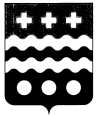 РОССИЙСКАЯ  ФЕДЕРАЦИЯСОБРАНИЕ  ДЕПУТАТОВ МОЛОКОВСКОГО РАЙОНАТВЕРСКОЙ ОБЛАСТИР Е Ш Е Н И Е10.04.2015                                                                                            № 75                                                       п. МолоковоО работе комиссии по делам несовершеннолетних  и защитеих прав    	Заслушав отчет  председателя комиссии по делам несовершеннолетних и защите их прав при администрации района Егоренковой  Е.В. о работе комиссии по делам несовершеннолетних и защите их прав с асоциальными семьями и трудными подростками по противодействию в злоупотреблении спиртными напитками, Собрание депутатов  Молоковского района решило:Информацию председателя комиссии по делам несовершеннолетних и защите их прав при администрации района Егоренковой  Е.В.  о работе комиссии по делам несовершеннолетних и защите их прав с асоциальными семьями и трудными подростками по противодействию в злоупотреблении спиртными напитками принять к сведению (прилагается).Глава Молоковского района                                                          А.П. Ефименко